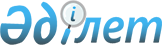 Аудандық мәслихаттың 2022 жылғы 30 желтоқсандағы № 197 "2023-2025 жылдарға арналған Ырғыз ауылдық округ бюджетін бекіту туралы" шешіміне өзгерістер енгізу туралыАқтөбе облысы Ырғыз аудандық мәслихатының 2023 жылғы 1 қарашадағы № 66 шешімі
      ШЕШТІ:
      1. Аудандық мәслихаттың 2022 жылғы 30 желтоқсандағы № 197 "2023-2025 жылдарға арналған Ырғыз ауылдық округ бюджетін бекіту туралы" шешіміне мынадай өзгерістер енгізілсін:
      1-тармақ жаңа редакцияда жазылсын:
      "1. 2023-2025 жылдарға арналған Ырғыз ауылдық округ бюджеті тиісінше 1, 2 және 3 қосымшаларға сәйкес, оның ішінде, 2023 жылға мынадай көлемде бекітілсін:
      1) кірістер – 251 305,4 мың теңге, оның ішінде:
      салықтық түсімдер – 25 241,9 мың теңге;
      салықтық емес түсімдер – 389,3 мың теңге;
      негізгі капиталды сатудан түсетін түсімдер – 7 039,8 мың теңге;
      трансферттер түсімі – 218 634,4 мың теңге;
      2) шығындар – 291 328,5 мың теңге;
      3) таза бюджеттік кредиттеу – 0 теңге, оның ішінде:
      бюджеттік кредиттер – 0 теңге;
      бюджеттік кредиттерді өтеу – 0 теңге;
      4) қаржы активтерiмен жасалатын операциялар бойынша сальдо – 0 теңге, оның ішінде:
      қаржы активтерiн сатып алу – 0 теңге;
      мемлекеттің қаржы активтерін сатудан түсетін түсімдер – 0 теңге;
      5) бюджет тапшылығы (профициті) – - 40 023,1 мың теңге;
      6) бюджет тапшылығын қаржыландыру (профицитін пайдалану) – 40 023,1 мың теңге, оның ішінде:
      қарыздар түсімі – 0 теңге;
      қарыздарды өтеу – 0 теңге;
      бюджет қаражатының пайдаланылатын қалдықтары –40 023,1 мың теңге.".
      4- тармақ жаңа редакцияда жазылсын:
      "4. 2023 жылға арналған Ырғыз ауылдық округ бюджетінде аудандық бюджет арқылы облыстық бюджеттен нысаналы трансферттер түсетіні ескерілсін:
      "Ауыл-Ел бесігі" жобасы шеңберінде ауылдық елді мекендердегі әлеуметтік және инженерлік инфрақұрылым бойынша іс- шараларды іске асыруға – 109 017 мың теңге;
      5-тармақ жаңа редакцияда жазылсын:
      "5. 2023 жылға арналған Ырғыз ауылдық округ бюджетінде аудандық бюджеттен ағымдағы нысаналы трансферттер түсетіні ескерілсін:
      еңбек ақы төлеуге – 4 286 мың теңге;
      елді мекендердің көшелерін жарықтандыруға – 34 720 мың теңге;
      ауылдық округ әкімі аппаратын ұстауға – 39 200 мың теңге;
      мемлекеттік органдардың күрделі шығындарына – 784,4 мың теңге;
      елді мекендерді абаттандыруға – 2 290,0 мың теңге;
      бейнебақылау қондырғысын орнатуға – 4 193,3 мың теңге;
      автомобиль жолдарын орташа жөндеуде жұмыстары мен материалдардың сапасына сараптама жүргізуге – 2 871,7 мың теңге.".
      Аталған трансферттерінің сомасын бөлу ауылдық округ әкімінің шешімі негізінде айқындалады.".
      2. Көрсетілген шешімнің 1 қосымшасы осы шешімнің қосымшасына сәйкес жаңа редакцияда жазылсын.
      3. Осы шешім 2023 жылғы 1 қаңтардан бастап қолданысқа енгізіледі. 2023 жылға арналған Ырғыз ауылдық округ бюджеті
					© 2012. Қазақстан Республикасы Әділет министрлігінің «Қазақстан Республикасының Заңнама және құқықтық ақпарат институты» ШЖҚ РМК
				
      Ырғыз аудандық мәслихатының төрағасы: 

М. Турымов
Аудандық мәслихаттың 2023 жылғы 1 қарашадағы № 66 шешіміне қосымшаАудандық мәслихаттың 2022 жылғы 30 желтоқсандағы № 197 шешіміне 1-қосымша
Санаты
Санаты
Санаты
Санаты
Сомасы (мың теңге)
Сыныбы
Сыныбы
Сыныбы
Сомасы (мың теңге)
Ішкі сыныбы
Ішкі сыныбы
Сомасы (мың теңге)
Атауы
Сомасы (мың теңге)
1
2
3
4
5
І. Кірістер
251 305,4
1
Салықтық түсімдер
25 241,9
01
Табыс салығы
8 106,9
2
Жеке табыс салығы
8 106,9
04
Меншiкке салынатын салықтар
16 368
1
Мүлiкке салынатын салықтар
1 331
3
Жер салығы
544
4
Көлiк құралдарына салынатын салық
14 493
05
Тауарларға, жұмыстарға және қызметтерге салынатын iшкi салықтар
767
3
Табиғи және басқа ресурстарды пайдаланғаны үшін түсетін түсімдер
767
2
Салықтық емес түсiмдер
389,3
01
Мемлекеттік меншіктен түсетін кірістер
104,7
5
Мемлекет меншігіндегі мүлікті жалға беруден түсетін кірістер
104,7
06
Басқа да салықтық емес түсiмдер
284,6
1
Басқа да салықтық емес түсiмдер
284,6
3
Негізгі капиталды сатудан түсетін түсімдер
7 039,8
03
Жерді және материалдық емес активтерді сату
7 039,8
1
Жерді сату
1 682
2
Жер учаскелерін жалдау құқығын сатқаны үшін төлем
5 357,8
4
Трансферттердің түсімдері
218 634,4
02
Мемлекеттiк басқарудың жоғары тұрған органдарынан түсетiн трансферттер
218 634,4
3
Аудандардың (облыстық маңызы бар қаланың) бюджетінен трансферттер
218 634,4
Функционалдық топ
Функционалдық топ
Функционалдық топ
Функционалдық топ
Функционалдық топ
Сомасы (мың теңге)
Кіші функция
Кіші функция
Кіші функция
Кіші функция
Сомасы (мың теңге)
Бюджеттік бағдарламалардың әкімшісі
Бюджеттік бағдарламалардың әкімшісі
Бюджеттік бағдарламалардың әкімшісі
Сомасы (мың теңге)
Бағдарлама
Бағдарлама
Сомасы (мың теңге)
Атауы
Сомасы (мың теңге)
1
2
3
4
5
6
ІІ Шығындар
291 328,5
01
Жалпы сипаттағы мемлекеттiк қызметтер
80 877,8
1
Мемлекеттiк басқарудың жалпы функцияларын орындайтын өкiлдi, атқарушы және басқа органдар
80 877,8
124
Аудандық маңызы бар қала,ауыл, кент, ауылдық округ әкімінің аппараты
80 877,8
001
Аудандықмаңызы бар қала, ауыл, кент, ауылдық округ әкімінің қызметін қамтамасыз ету жөніндегі қызметтер
80 093,4
022
Мемлекеттік органның күрделі шығындары
784,4
06
Әлеуметтік көмек және әлеуметтік қамсыздандыру
409,7
1
Әлеуметтік көмек
409,7
124
Аудандықмаңызы бар қала,ауыл, кент, ауылдық округ әкімінің аппараты
409,7
003
Мүқтаж азаматтарға үйінде әлеуметтік көмек көрсету
409,7
07
Тұрғын үй-коммуналдық шаруашылық
92 967,2
3
Елді мекендерді көркейту
92 967,2
124
Аудандық маңызы бар қала,ауыл, кент, ауылдық округ әкімінің аппараты
92 967,2
008
Елді мекендердегі көшелерді жарықтандыру
53 142,9
009
Елді мекендердің санитариясын қамтамасыз ету
5 287,2
011
Елді мекендерді абаттандыру мен көгалдандыру
34 537,1
12
Көлік және коммуникация
7 921,7
1
Автомобиль көлігі
7 921,7
124
Аудандықмаңызы бар қала,ауыл, кент, ауылдық округ әкімінің аппараты
7 921,7
013
Аудандық маңызы бар қалаларда, ауылдарда, кенттерде, ауылдық округтерде автомобиль жолдарының жұмыс істеуін қамтамасыз ету
5 050
045
Аудандық маңызы бар қалаларда, ауылдарда, кенттерде, ауылдық округтерде автомобиль жолдарын күрделі және ағымдағы жөндеу
2 871,7
13
Басқалар
109 017
Басқалар
109 017
124
Аудандық маңызы бар қала,ауыл, кент, ауылдық округ әкімінің аппараты
109 017
057
"Ауыл-Ел бесігі" жобасы шеңберінде ауылдық елді мекендердегі әлеуметтік және инженерлік инфрақұрылым бойынша іс-шараларды іске асыру
109 017
15
Трансферттер
135,1
1
Трансферттер
135,1
124
Аудандық маңызы бар қала,ауыл, кент, ауылдық округ әкімінің аппараты
135,1
044
Қазақстан Республикасының Ұлттық қорынан берілетін нысаналы трансферт есебінен республикалық бюджеттен бөлінген пайдаланылмаған (түгел пайдаланылмаған) нысаналы трансферттердің сомасын қайтару
3,7
048
Пайдаланылмаған (толық пайдаланылмаған) нысаналы трансферттерді қайтару
131,4
ІІІ.Таза бюджеттік кредиттеу
0
Бюджеттік кредиттер
0
ІV. Қаржы активтерімен жасалатын операциялар бойынша сальдо
0
Қаржы активтерін сатып алу
0
V. Бюджет тапшылығы (профициті)
-40 023,1
VI. Бюджет тапшылығын қаржыландыру (профицитін пайдалану)
40 023,1
Санаты
Санаты
Санаты
Санаты
Сомасы (мың теңге)
Сыныбы
Сыныбы
Сыныбы
Сомасы (мың теңге)
Ішкі сыныбы
Ішкі сыныбы
Сомасы (мың теңге)
Атауы
Сомасы (мың теңге)
1
2
3
4
5
8
Бюджет қаражаттарының пайдаланылатын қалдықтары
40 023,1
01
Бюджет қаражаты қалдықтары
40 023,1
1
Бюджет қаражатының бос қалдықтары
40 023,1